OBKROŽI IZOLATORJE ELEKTRIČNEGA TOKA!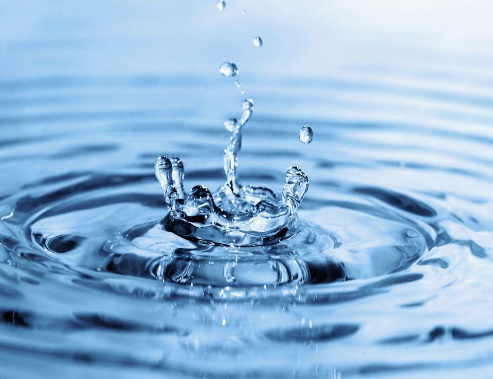 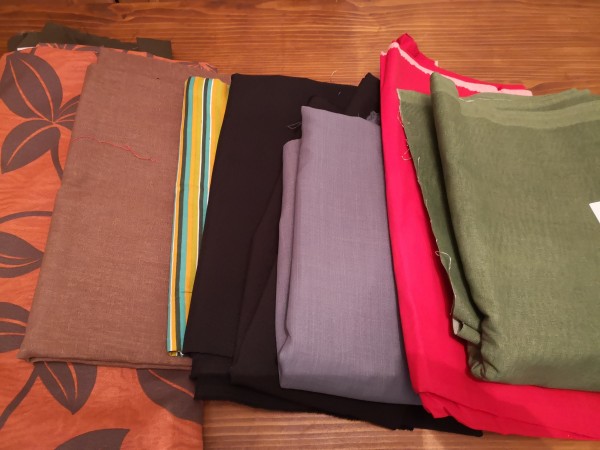 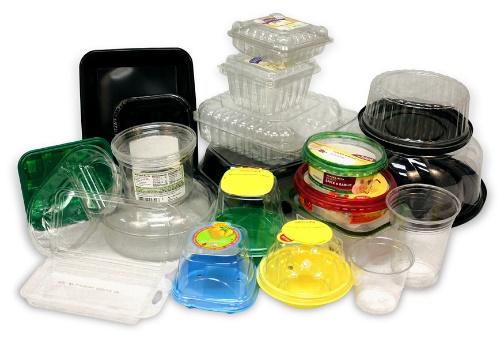 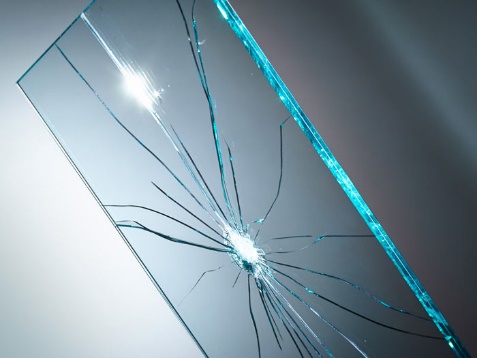 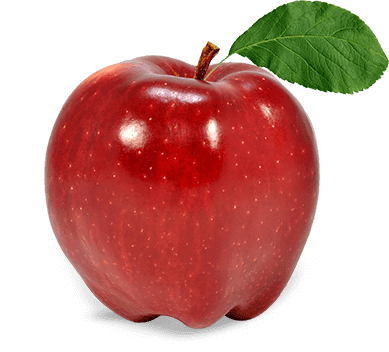 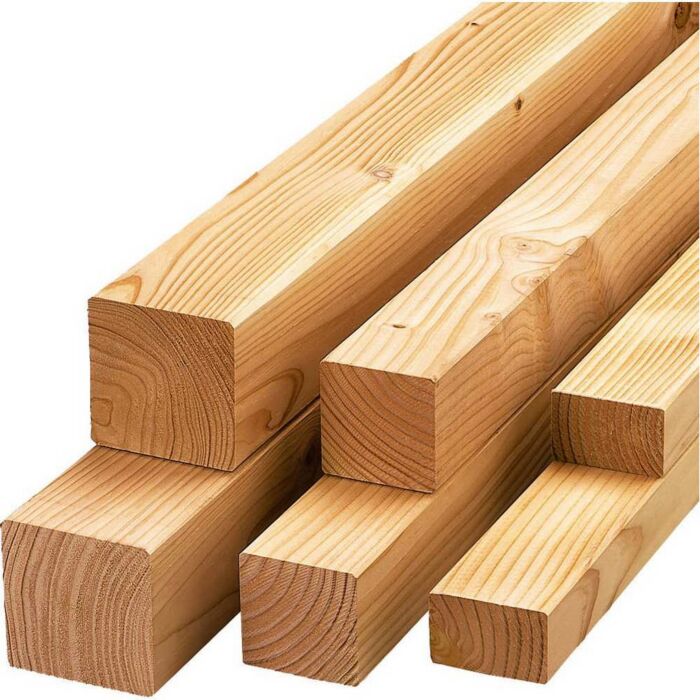 